Developing maths through playWe regularly try to develop simple maths concepts as children play. Eg counting objects during water or sand play. Recognising numerals in the environment eg number car mats.  Measuring amounts during pretend play.  Matching numeral to quantity eg playdough mats- Can you make 4 spiders for the web …How you can build maths into everyday life at home.Point to numerals in the environment- house numbers, registration plates.Count objects in the environment. How many red cars can we see? Blue cars? How many birds are in the tree? Notice shapes in the environment- square windows, circle shaped wheels, triangle shaped road signs …Ask children to help matching pairs of socks or set the table for dinner to develop problem solving skills. 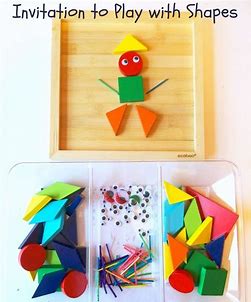 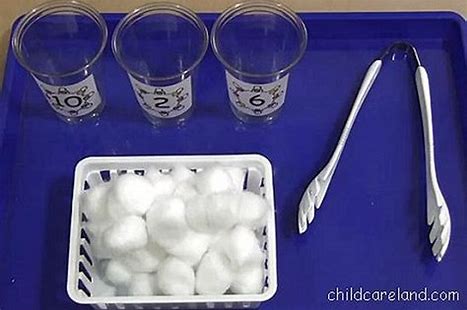 